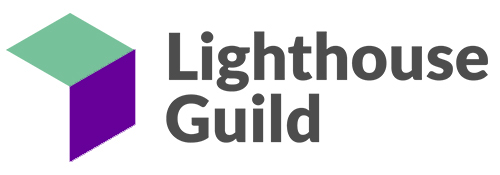 	  Parent Support NetworkPor favor, únase a nosotros para la próxima reunión deGrupo de Apoyo para PadresEstaremos discutiendo:El intercambio de informaciónSeleccionar temas / agendas para futuras reunionesDonde:			Lavelle School for the Blind				3830 Paulding Avenue				Bronx, NY 10469Cuando:			Thursday, October 18, 2018Hora:			10:30am—12:00pmContacto:		Linda Gerra	212-769-6306				GerraL@lighthouseguild.org 						     or				Ana Peña	347-324-2214				Milagros10033@gmail.com ¡Guarde la fecha para futuras reuniones!29 de noviembre de 2018